PLAN DEL ÁREA LOCAL DE EDUCACIÓN ESPECIAL DE DESERT/MOUNTAIN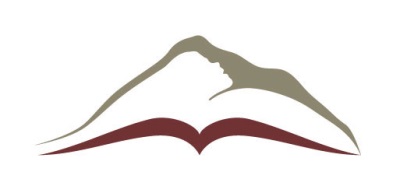 PLAN DEL ÁREA LOCAL DE EDUCACIÓN ESPECIAL AUTÓNOMA DE DESERT/MOUNTAIN17800 HIGHWAY 18 • APPLE VALLEY, CA  92307(760) 552-6700 • (760) 242-5363 FAXTransferencia Entre-Distritos Educación EspecialPLAN DEL ÁREA LOCAL DE EDUCACIÓN ESPECIAL DE DESERT/MOUNTAINPLAN DEL ÁREA LOCAL DE EDUCACIÓN ESPECIAL AUTÓNOMA DE DESERT/MOUNTAIN17800 HIGHWAY 18 • APPLE VALLEY, CA  92307(760) 552-6700 • (760) 242-5363 FAXTransferencia Entre-Distritos Educación EspecialPLAN DEL ÁREA LOCAL DE EDUCACIÓN ESPECIAL DE DESERT/MOUNTAINPLAN DEL ÁREA LOCAL DE EDUCACIÓN ESPECIAL AUTÓNOMA DE DESERT/MOUNTAIN17800 HIGHWAY 18 • APPLE VALLEY, CA  92307(760) 552-6700 • (760) 242-5363 FAXTransferencia Entre-Distritos Educación EspecialPLAN DEL ÁREA LOCAL DE EDUCACIÓN ESPECIAL DE DESERT/MOUNTAINPLAN DEL ÁREA LOCAL DE EDUCACIÓN ESPECIAL AUTÓNOMA DE DESERT/MOUNTAIN17800 HIGHWAY 18 • APPLE VALLEY, CA  92307(760) 552-6700 • (760) 242-5363 FAXTransferencia Entre-Distritos Educación EspecialPLAN DEL ÁREA LOCAL DE EDUCACIÓN ESPECIAL DE DESERT/MOUNTAINPLAN DEL ÁREA LOCAL DE EDUCACIÓN ESPECIAL AUTÓNOMA DE DESERT/MOUNTAIN17800 HIGHWAY 18 • APPLE VALLEY, CA  92307(760) 552-6700 • (760) 242-5363 FAXTransferencia Entre-Distritos Educación EspecialPLAN DEL ÁREA LOCAL DE EDUCACIÓN ESPECIAL DE DESERT/MOUNTAINPLAN DEL ÁREA LOCAL DE EDUCACIÓN ESPECIAL AUTÓNOMA DE DESERT/MOUNTAIN17800 HIGHWAY 18 • APPLE VALLEY, CA  92307(760) 552-6700 • (760) 242-5363 FAXTransferencia Entre-Distritos Educación EspecialPLAN DEL ÁREA LOCAL DE EDUCACIÓN ESPECIAL DE DESERT/MOUNTAINPLAN DEL ÁREA LOCAL DE EDUCACIÓN ESPECIAL AUTÓNOMA DE DESERT/MOUNTAIN17800 HIGHWAY 18 • APPLE VALLEY, CA  92307(760) 552-6700 • (760) 242-5363 FAXTransferencia Entre-Distritos Educación EspecialPLAN DEL ÁREA LOCAL DE EDUCACIÓN ESPECIAL DE DESERT/MOUNTAINPLAN DEL ÁREA LOCAL DE EDUCACIÓN ESPECIAL AUTÓNOMA DE DESERT/MOUNTAIN17800 HIGHWAY 18 • APPLE VALLEY, CA  92307(760) 552-6700 • (760) 242-5363 FAXTransferencia Entre-Distritos Educación EspecialPLAN DEL ÁREA LOCAL DE EDUCACIÓN ESPECIAL DE DESERT/MOUNTAINPLAN DEL ÁREA LOCAL DE EDUCACIÓN ESPECIAL AUTÓNOMA DE DESERT/MOUNTAIN17800 HIGHWAY 18 • APPLE VALLEY, CA  92307(760) 552-6700 • (760) 242-5363 FAXTransferencia Entre-Distritos Educación EspecialPLAN DEL ÁREA LOCAL DE EDUCACIÓN ESPECIAL DE DESERT/MOUNTAINPLAN DEL ÁREA LOCAL DE EDUCACIÓN ESPECIAL AUTÓNOMA DE DESERT/MOUNTAIN17800 HIGHWAY 18 • APPLE VALLEY, CA  92307(760) 552-6700 • (760) 242-5363 FAXTransferencia Entre-Distritos Educación EspecialPLAN DEL ÁREA LOCAL DE EDUCACIÓN ESPECIAL DE DESERT/MOUNTAINPLAN DEL ÁREA LOCAL DE EDUCACIÓN ESPECIAL AUTÓNOMA DE DESERT/MOUNTAIN17800 HIGHWAY 18 • APPLE VALLEY, CA  92307(760) 552-6700 • (760) 242-5363 FAXTransferencia Entre-Distritos Educación EspecialPLAN DEL ÁREA LOCAL DE EDUCACIÓN ESPECIAL DE DESERT/MOUNTAINPLAN DEL ÁREA LOCAL DE EDUCACIÓN ESPECIAL AUTÓNOMA DE DESERT/MOUNTAIN17800 HIGHWAY 18 • APPLE VALLEY, CA  92307(760) 552-6700 • (760) 242-5363 FAXTransferencia Entre-Distritos Educación EspecialPLAN DEL ÁREA LOCAL DE EDUCACIÓN ESPECIAL DE DESERT/MOUNTAINPLAN DEL ÁREA LOCAL DE EDUCACIÓN ESPECIAL AUTÓNOMA DE DESERT/MOUNTAIN17800 HIGHWAY 18 • APPLE VALLEY, CA  92307(760) 552-6700 • (760) 242-5363 FAXTransferencia Entre-Distritos Educación EspecialPLAN DEL ÁREA LOCAL DE EDUCACIÓN ESPECIAL DE DESERT/MOUNTAINPLAN DEL ÁREA LOCAL DE EDUCACIÓN ESPECIAL AUTÓNOMA DE DESERT/MOUNTAIN17800 HIGHWAY 18 • APPLE VALLEY, CA  92307(760) 552-6700 • (760) 242-5363 FAXTransferencia Entre-Distritos Educación EspecialPLAN DEL ÁREA LOCAL DE EDUCACIÓN ESPECIAL DE DESERT/MOUNTAINPLAN DEL ÁREA LOCAL DE EDUCACIÓN ESPECIAL AUTÓNOMA DE DESERT/MOUNTAIN17800 HIGHWAY 18 • APPLE VALLEY, CA  92307(760) 552-6700 • (760) 242-5363 FAXTransferencia Entre-Distritos Educación EspecialPLAN DEL ÁREA LOCAL DE EDUCACIÓN ESPECIAL DE DESERT/MOUNTAINPLAN DEL ÁREA LOCAL DE EDUCACIÓN ESPECIAL AUTÓNOMA DE DESERT/MOUNTAIN17800 HIGHWAY 18 • APPLE VALLEY, CA  92307(760) 552-6700 • (760) 242-5363 FAXTransferencia Entre-Distritos Educación EspecialPLAN DEL ÁREA LOCAL DE EDUCACIÓN ESPECIAL DE DESERT/MOUNTAINPLAN DEL ÁREA LOCAL DE EDUCACIÓN ESPECIAL AUTÓNOMA DE DESERT/MOUNTAIN17800 HIGHWAY 18 • APPLE VALLEY, CA  92307(760) 552-6700 • (760) 242-5363 FAXTransferencia Entre-Distritos Educación EspecialPLAN DEL ÁREA LOCAL DE EDUCACIÓN ESPECIAL DE DESERT/MOUNTAINPLAN DEL ÁREA LOCAL DE EDUCACIÓN ESPECIAL AUTÓNOMA DE DESERT/MOUNTAIN17800 HIGHWAY 18 • APPLE VALLEY, CA  92307(760) 552-6700 • (760) 242-5363 FAXTransferencia Entre-Distritos Educación EspecialPLAN DEL ÁREA LOCAL DE EDUCACIÓN ESPECIAL DE DESERT/MOUNTAINPLAN DEL ÁREA LOCAL DE EDUCACIÓN ESPECIAL AUTÓNOMA DE DESERT/MOUNTAIN17800 HIGHWAY 18 • APPLE VALLEY, CA  92307(760) 552-6700 • (760) 242-5363 FAXTransferencia Entre-Distritos Educación EspecialPLAN DEL ÁREA LOCAL DE EDUCACIÓN ESPECIAL DE DESERT/MOUNTAINPLAN DEL ÁREA LOCAL DE EDUCACIÓN ESPECIAL AUTÓNOMA DE DESERT/MOUNTAIN17800 HIGHWAY 18 • APPLE VALLEY, CA  92307(760) 552-6700 • (760) 242-5363 FAXTransferencia Entre-Distritos Educación EspecialPLAN DEL ÁREA LOCAL DE EDUCACIÓN ESPECIAL DE DESERT/MOUNTAINPLAN DEL ÁREA LOCAL DE EDUCACIÓN ESPECIAL AUTÓNOMA DE DESERT/MOUNTAIN17800 HIGHWAY 18 • APPLE VALLEY, CA  92307(760) 552-6700 • (760) 242-5363 FAXTransferencia Entre-Distritos Educación EspecialPLAN DEL ÁREA LOCAL DE EDUCACIÓN ESPECIAL DE DESERT/MOUNTAINPLAN DEL ÁREA LOCAL DE EDUCACIÓN ESPECIAL AUTÓNOMA DE DESERT/MOUNTAIN17800 HIGHWAY 18 • APPLE VALLEY, CA  92307(760) 552-6700 • (760) 242-5363 FAXTransferencia Entre-Distritos Educación EspecialPLAN DEL ÁREA LOCAL DE EDUCACIÓN ESPECIAL DE DESERT/MOUNTAINPLAN DEL ÁREA LOCAL DE EDUCACIÓN ESPECIAL AUTÓNOMA DE DESERT/MOUNTAIN17800 HIGHWAY 18 • APPLE VALLEY, CA  92307(760) 552-6700 • (760) 242-5363 FAXTransferencia Entre-Distritos Educación EspecialPLAN DEL ÁREA LOCAL DE EDUCACIÓN ESPECIAL DE DESERT/MOUNTAINPLAN DEL ÁREA LOCAL DE EDUCACIÓN ESPECIAL AUTÓNOMA DE DESERT/MOUNTAIN17800 HIGHWAY 18 • APPLE VALLEY, CA  92307(760) 552-6700 • (760) 242-5363 FAXTransferencia Entre-Distritos Educación EspecialPLAN DEL ÁREA LOCAL DE EDUCACIÓN ESPECIAL DE DESERT/MOUNTAINPLAN DEL ÁREA LOCAL DE EDUCACIÓN ESPECIAL AUTÓNOMA DE DESERT/MOUNTAIN17800 HIGHWAY 18 • APPLE VALLEY, CA  92307(760) 552-6700 • (760) 242-5363 FAXTransferencia Entre-Distritos Educación EspecialPLAN DEL ÁREA LOCAL DE EDUCACIÓN ESPECIAL DE DESERT/MOUNTAINPLAN DEL ÁREA LOCAL DE EDUCACIÓN ESPECIAL AUTÓNOMA DE DESERT/MOUNTAIN17800 HIGHWAY 18 • APPLE VALLEY, CA  92307(760) 552-6700 • (760) 242-5363 FAXTransferencia Entre-Distritos Educación EspecialPLAN DEL ÁREA LOCAL DE EDUCACIÓN ESPECIAL DE DESERT/MOUNTAINPLAN DEL ÁREA LOCAL DE EDUCACIÓN ESPECIAL AUTÓNOMA DE DESERT/MOUNTAIN17800 HIGHWAY 18 • APPLE VALLEY, CA  92307(760) 552-6700 • (760) 242-5363 FAXTransferencia Entre-Distritos Educación EspecialPLAN DEL ÁREA LOCAL DE EDUCACIÓN ESPECIAL DE DESERT/MOUNTAINPLAN DEL ÁREA LOCAL DE EDUCACIÓN ESPECIAL AUTÓNOMA DE DESERT/MOUNTAIN17800 HIGHWAY 18 • APPLE VALLEY, CA  92307(760) 552-6700 • (760) 242-5363 FAXTransferencia Entre-Distritos Educación EspecialPLAN DEL ÁREA LOCAL DE EDUCACIÓN ESPECIAL DE DESERT/MOUNTAINPLAN DEL ÁREA LOCAL DE EDUCACIÓN ESPECIAL AUTÓNOMA DE DESERT/MOUNTAIN17800 HIGHWAY 18 • APPLE VALLEY, CA  92307(760) 552-6700 • (760) 242-5363 FAXTransferencia Entre-Distritos Educación EspecialPLAN DEL ÁREA LOCAL DE EDUCACIÓN ESPECIAL DE DESERT/MOUNTAINPLAN DEL ÁREA LOCAL DE EDUCACIÓN ESPECIAL AUTÓNOMA DE DESERT/MOUNTAIN17800 HIGHWAY 18 • APPLE VALLEY, CA  92307(760) 552-6700 • (760) 242-5363 FAXTransferencia Entre-Distritos Educación EspecialPLAN DEL ÁREA LOCAL DE EDUCACIÓN ESPECIAL DE DESERT/MOUNTAINPLAN DEL ÁREA LOCAL DE EDUCACIÓN ESPECIAL AUTÓNOMA DE DESERT/MOUNTAIN17800 HIGHWAY 18 • APPLE VALLEY, CA  92307(760) 552-6700 • (760) 242-5363 FAXTransferencia Entre-Distritos Educación EspecialPLAN DEL ÁREA LOCAL DE EDUCACIÓN ESPECIAL DE DESERT/MOUNTAINPLAN DEL ÁREA LOCAL DE EDUCACIÓN ESPECIAL AUTÓNOMA DE DESERT/MOUNTAIN17800 HIGHWAY 18 • APPLE VALLEY, CA  92307(760) 552-6700 • (760) 242-5363 FAXTransferencia Entre-Distritos Educación EspecialPLAN DEL ÁREA LOCAL DE EDUCACIÓN ESPECIAL DE DESERT/MOUNTAINPLAN DEL ÁREA LOCAL DE EDUCACIÓN ESPECIAL AUTÓNOMA DE DESERT/MOUNTAIN17800 HIGHWAY 18 • APPLE VALLEY, CA  92307(760) 552-6700 • (760) 242-5363 FAXTransferencia Entre-Distritos Educación EspecialPLAN DEL ÁREA LOCAL DE EDUCACIÓN ESPECIAL DE DESERT/MOUNTAINPLAN DEL ÁREA LOCAL DE EDUCACIÓN ESPECIAL AUTÓNOMA DE DESERT/MOUNTAIN17800 HIGHWAY 18 • APPLE VALLEY, CA  92307(760) 552-6700 • (760) 242-5363 FAXTransferencia Entre-Distritos Educación EspecialPLAN DEL ÁREA LOCAL DE EDUCACIÓN ESPECIAL DE DESERT/MOUNTAINPLAN DEL ÁREA LOCAL DE EDUCACIÓN ESPECIAL AUTÓNOMA DE DESERT/MOUNTAIN17800 HIGHWAY 18 • APPLE VALLEY, CA  92307(760) 552-6700 • (760) 242-5363 FAXTransferencia Entre-Distritos Educación EspecialPLAN DEL ÁREA LOCAL DE EDUCACIÓN ESPECIAL DE DESERT/MOUNTAINPLAN DEL ÁREA LOCAL DE EDUCACIÓN ESPECIAL AUTÓNOMA DE DESERT/MOUNTAIN17800 HIGHWAY 18 • APPLE VALLEY, CA  92307(760) 552-6700 • (760) 242-5363 FAXTransferencia Entre-Distritos Educación EspecialPLAN DEL ÁREA LOCAL DE EDUCACIÓN ESPECIAL DE DESERT/MOUNTAINPLAN DEL ÁREA LOCAL DE EDUCACIÓN ESPECIAL AUTÓNOMA DE DESERT/MOUNTAIN17800 HIGHWAY 18 • APPLE VALLEY, CA  92307(760) 552-6700 • (760) 242-5363 FAXTransferencia Entre-Distritos Educación EspecialPLAN DEL ÁREA LOCAL DE EDUCACIÓN ESPECIAL DE DESERT/MOUNTAINPLAN DEL ÁREA LOCAL DE EDUCACIÓN ESPECIAL AUTÓNOMA DE DESERT/MOUNTAIN17800 HIGHWAY 18 • APPLE VALLEY, CA  92307(760) 552-6700 • (760) 242-5363 FAXTransferencia Entre-Distritos Educación EspecialPLAN DEL ÁREA LOCAL DE EDUCACIÓN ESPECIAL DE DESERT/MOUNTAINPLAN DEL ÁREA LOCAL DE EDUCACIÓN ESPECIAL AUTÓNOMA DE DESERT/MOUNTAIN17800 HIGHWAY 18 • APPLE VALLEY, CA  92307(760) 552-6700 • (760) 242-5363 FAXTransferencia Entre-Distritos Educación EspecialPLAN DEL ÁREA LOCAL DE EDUCACIÓN ESPECIAL DE DESERT/MOUNTAINPLAN DEL ÁREA LOCAL DE EDUCACIÓN ESPECIAL AUTÓNOMA DE DESERT/MOUNTAIN17800 HIGHWAY 18 • APPLE VALLEY, CA  92307(760) 552-6700 • (760) 242-5363 FAXTransferencia Entre-Distritos Educación EspecialPLAN DEL ÁREA LOCAL DE EDUCACIÓN ESPECIAL DE DESERT/MOUNTAINPLAN DEL ÁREA LOCAL DE EDUCACIÓN ESPECIAL AUTÓNOMA DE DESERT/MOUNTAIN17800 HIGHWAY 18 • APPLE VALLEY, CA  92307(760) 552-6700 • (760) 242-5363 FAXTransferencia Entre-Distritos Educación EspecialPLAN DEL ÁREA LOCAL DE EDUCACIÓN ESPECIAL DE DESERT/MOUNTAINPLAN DEL ÁREA LOCAL DE EDUCACIÓN ESPECIAL AUTÓNOMA DE DESERT/MOUNTAIN17800 HIGHWAY 18 • APPLE VALLEY, CA  92307(760) 552-6700 • (760) 242-5363 FAXTransferencia Entre-Distritos Educación EspecialPLAN DEL ÁREA LOCAL DE EDUCACIÓN ESPECIAL DE DESERT/MOUNTAINPLAN DEL ÁREA LOCAL DE EDUCACIÓN ESPECIAL AUTÓNOMA DE DESERT/MOUNTAIN17800 HIGHWAY 18 • APPLE VALLEY, CA  92307(760) 552-6700 • (760) 242-5363 FAXTransferencia Entre-Distritos Educación EspecialPLAN DEL ÁREA LOCAL DE EDUCACIÓN ESPECIAL DE DESERT/MOUNTAINPLAN DEL ÁREA LOCAL DE EDUCACIÓN ESPECIAL AUTÓNOMA DE DESERT/MOUNTAIN17800 HIGHWAY 18 • APPLE VALLEY, CA  92307(760) 552-6700 • (760) 242-5363 FAXTransferencia Entre-Distritos Educación EspecialPLAN DEL ÁREA LOCAL DE EDUCACIÓN ESPECIAL DE DESERT/MOUNTAINPLAN DEL ÁREA LOCAL DE EDUCACIÓN ESPECIAL AUTÓNOMA DE DESERT/MOUNTAIN17800 HIGHWAY 18 • APPLE VALLEY, CA  92307(760) 552-6700 • (760) 242-5363 FAXTransferencia Entre-Distritos Educación EspecialINFORMACIÓN DEL ESTUDIANTEINFORMACIÓN DEL ESTUDIANTEINFORMACIÓN DEL ESTUDIANTEINFORMACIÓN DEL ESTUDIANTEINFORMACIÓN DEL ESTUDIANTEINFORMACIÓN DEL ESTUDIANTEINFORMACIÓN DEL ESTUDIANTEINFORMACIÓN DEL ESTUDIANTEINFORMACIÓN DEL ESTUDIANTEINFORMACIÓN DEL ESTUDIANTEINFORMACIÓN DEL ESTUDIANTEINFORMACIÓN DEL ESTUDIANTEINFORMACIÓN DEL ESTUDIANTEINFORMACIÓN DEL ESTUDIANTEINFORMACIÓN DEL ESTUDIANTEINFORMACIÓN DEL ESTUDIANTEINFORMACIÓN DEL ESTUDIANTEINFORMACIÓN DEL ESTUDIANTEINFORMACIÓN DEL ESTUDIANTEINFORMACIÓN DEL ESTUDIANTEINFORMACIÓN DEL ESTUDIANTEINFORMACIÓN DEL ESTUDIANTEINFORMACIÓN DEL ESTUDIANTEINFORMACIÓN DEL ESTUDIANTEINFORMACIÓN DEL ESTUDIANTEINFORMACIÓN DEL ESTUDIANTEINFORMACIÓN DEL ESTUDIANTEINFORMACIÓN DEL ESTUDIANTEINFORMACIÓN DEL ESTUDIANTEINFORMACIÓN DEL ESTUDIANTEINFORMACIÓN DEL ESTUDIANTEINFORMACIÓN DEL ESTUDIANTEINFORMACIÓN DEL ESTUDIANTEINFORMACIÓN DEL ESTUDIANTEINFORMACIÓN DEL ESTUDIANTEINFORMACIÓN DEL ESTUDIANTEINFORMACIÓN DEL ESTUDIANTEINFORMACIÓN DEL ESTUDIANTEINFORMACIÓN DEL ESTUDIANTEINFORMACIÓN DEL ESTUDIANTEINFORMACIÓN DEL ESTUDIANTEINFORMACIÓN DEL ESTUDIANTEINFORMACIÓN DEL ESTUDIANTEINFORMACIÓN DEL ESTUDIANTEINFORMACIÓN DEL ESTUDIANTENombre del Estudiante:Nombre del Estudiante:Nombre del Estudiante:Nombre del Estudiante:Nombre del Estudiante:Nombre del Estudiante:Nombre del Estudiante:Nombre del Estudiante:Nombre del Estudiante:Nombre del Estudiante:Nombre del Estudiante:Fecha de Nacimiento:Fecha de Nacimiento:Fecha de Nacimiento:Fecha de Nacimiento:Fecha de Nacimiento:Fecha de Nacimiento:Fecha de Nacimiento:Fecha de Nacimiento:Fecha de Nacimiento:Fecha de Nacimiento:Fecha de Nacimiento:Fecha de Nacimiento:Incapacidad:Incapacidad:Incapacidad:Incapacidad:Incapacidad:Grado:Grado:Género:Género:Género:Género:Género:Género: Masc.   Femenino Masc.   Femenino Masc.   Femenino Masc.   FemeninoServicios/Ubicación Actual:Servicios/Ubicación Actual:Servicios/Ubicación Actual:Servicios/Ubicación Actual:Servicios/Ubicación Actual:Servicios/Ubicación Actual:Servicios/Ubicación Actual:Servicios/Ubicación Actual:Servicios/Ubicación Actual:Servicios/Ubicación Actual:Servicios/Ubicación Actual:Servicios/Ubicación Actual:Plantel Escolar:Plantel Escolar:Plantel Escolar:Plantel Escolar:Plantel Escolar:Plantel Escolar:Plantel Escolar:Distrito de Residencia:Distrito de Residencia:Distrito de Residencia:Distrito de Residencia:Distrito de Residencia:Distrito de Residencia:Distrito de Residencia:Distrito de Residencia:Distrito de Residencia:Distrito de Residencia:Padre/Tutor:Padre/Tutor:Padre/Tutor:Padre/Tutor:Padre/Tutor:Padre/Tutor:Teléfono hogar:Teléfono hogar:Teléfono hogar:Teléfono hogar:Teléfono hogar:Teléfono hogar:Teléfono hogar:Teléfono Trabajo:Teléfono Trabajo:Teléfono Trabajo:Teléfono Trabajo:Otro Teléfono:Otro Teléfono:Otro Teléfono:Otro Teléfono:Otro Teléfono:Otro Teléfono:Otro Teléfono:Otro Teléfono:Otro Teléfono:Otro Teléfono:Otro Teléfono:Dirección:Dirección:Dirección:Dirección:Ciudad:Estado:Estado:Estado:Estado:Estado:Estado:Cód. Postal:Cód. Postal:Cód. Postal:Cód. Postal:Cód. Postal:Dirección Correo:Dirección Correo:Dirección Correo:Dirección Correo:Dirección Correo:Dirección Correo:Dirección Correo:Dirección Correo:Ciudad:Estado:Estado:Estado:Estado:Estado:Estado:Cód. Postal:Cód. Postal:Cód. Postal:Cód. Postal:Cód. Postal:UBICACIÓN PROPUESTAUBICACIÓN PROPUESTAUBICACIÓN PROPUESTAUBICACIÓN PROPUESTAUBICACIÓN PROPUESTAUBICACIÓN PROPUESTAUBICACIÓN PROPUESTAUBICACIÓN PROPUESTAUBICACIÓN PROPUESTAUBICACIÓN PROPUESTAUBICACIÓN PROPUESTAUBICACIÓN PROPUESTAUBICACIÓN PROPUESTAUBICACIÓN PROPUESTAUBICACIÓN PROPUESTAUBICACIÓN PROPUESTAUBICACIÓN PROPUESTAUBICACIÓN PROPUESTAUBICACIÓN PROPUESTAUBICACIÓN PROPUESTAUBICACIÓN PROPUESTAUBICACIÓN PROPUESTAUBICACIÓN PROPUESTAUBICACIÓN PROPUESTAUBICACIÓN PROPUESTAUBICACIÓN PROPUESTAUBICACIÓN PROPUESTAUBICACIÓN PROPUESTAUBICACIÓN PROPUESTAUBICACIÓN PROPUESTAUBICACIÓN PROPUESTAUBICACIÓN PROPUESTAUBICACIÓN PROPUESTAUBICACIÓN PROPUESTAUBICACIÓN PROPUESTAUBICACIÓN PROPUESTAUBICACIÓN PROPUESTAUBICACIÓN PROPUESTAUBICACIÓN PROPUESTAUBICACIÓN PROPUESTAUBICACIÓN PROPUESTAUBICACIÓN PROPUESTAUBICACIÓN PROPUESTAUBICACIÓN PROPUESTAUBICACIÓN PROPUESTAUbicación propuesta:Ubicación propuesta:Ubicación propuesta:Ubicación propuesta:Ubicación propuesta:Ubicación propuesta:Ubicación propuesta:Ubicación propuesta:Ubicación propuesta:Ubicación propuesta:Ubicación propuesta:Ubicación propuesta:Ubicación propuesta:Ubicación propuesta:Ubicación propuesta:Ubicación propuesta:Ubicación propuesta:Ubicación propuesta:Ubicación propuesta:Transporte proporcionado por:Transporte proporcionado por:Transporte proporcionado por:Transporte proporcionado por:Transporte proporcionado por:Transporte proporcionado por:Transporte proporcionado por:Transporte proporcionado por:Transporte proporcionado por:Transporte proporcionado por:Transporte proporcionado por:Transporte proporcionado por:Transporte proporcionado por:Transporte proporcionado por:Transporte proporcionado por:Transporte proporcionado por:Transporte proporcionado por:Transporte proporcionado por:Transporte proporcionado por:Transporte proporcionado por:Transporte proporcionado por:Transporte proporcionado por:Transporte proporcionado por:Transporte proporcionado por:Transporte proporcionado por:Transporte proporcionado por:Instrucción Académica Especial (SAI)Instrucción Académica Especial (SAI)Instrucción Académica Especial (SAI)Instrucción Académica Especial (SAI)Instrucción Académica Especial (SAI)Instrucción Académica Especial (SAI)Instrucción Académica Especial (SAI)Instrucción Académica Especial (SAI)Instrucción Académica Especial (SAI)Instrucción Académica Especial (SAI)Instrucción Académica Especial (SAI)Instrucción Académica Especial (SAI)Instrucción Académica Especial (SAI)Instrucción Académica Especial (SAI)Instrucción Académica Especial (SAI)Instrucción Académica Especial (SAI)Instrucción Académica Especial (SAI)Distrito de Residencia:Distrito de Residencia:Distrito de Residencia:Distrito de Residencia:Distrito de Residencia:Distrito de Residencia:Distrito de Residencia:Distrito de Residencia:Distrito de Residencia:Distrito de Residencia:Servicios Relacionados (Especifíque):Servicios Relacionados (Especifíque):Servicios Relacionados (Especifíque):Servicios Relacionados (Especifíque):Servicios Relacionados (Especifíque):Servicios Relacionados (Especifíque):Servicios Relacionados (Especifíque):Servicios Relacionados (Especifíque):Servicios Relacionados (Especifíque):Servicios Relacionados (Especifíque):Servicios Relacionados (Especifíque):Servicios Relacionados (Especifíque):Servicios Relacionados (Especifíque):Servicios Relacionados (Especifíque):Servicios Relacionados (Especifíque):Servicios Relacionados (Especifíque):Servicios Relacionados (Especifíque):Distrito de Asistencia:Distrito de Asistencia:Distrito de Asistencia:Distrito de Asistencia:Distrito de Asistencia:Distrito de Asistencia:Distrito de Asistencia:Distrito de Asistencia:Distrito de Asistencia:Distrito de Asistencia:Otro  (especifíque):Otro  (especifíque):Otro  (especifíque):Otro  (especifíque):Otro  (especifíque):Otro  (especifíque):El padre/tutor del estudiante trabaja dentro de los límites del distrito propuesto de asistencia (DOA)?El padre/tutor del estudiante trabaja dentro de los límites del distrito propuesto de asistencia (DOA)?El padre/tutor del estudiante trabaja dentro de los límites del distrito propuesto de asistencia (DOA)?El padre/tutor del estudiante trabaja dentro de los límites del distrito propuesto de asistencia (DOA)?El padre/tutor del estudiante trabaja dentro de los límites del distrito propuesto de asistencia (DOA)?El padre/tutor del estudiante trabaja dentro de los límites del distrito propuesto de asistencia (DOA)?El padre/tutor del estudiante trabaja dentro de los límites del distrito propuesto de asistencia (DOA)?El padre/tutor del estudiante trabaja dentro de los límites del distrito propuesto de asistencia (DOA)?El padre/tutor del estudiante trabaja dentro de los límites del distrito propuesto de asistencia (DOA)?El padre/tutor del estudiante trabaja dentro de los límites del distrito propuesto de asistencia (DOA)?El padre/tutor del estudiante trabaja dentro de los límites del distrito propuesto de asistencia (DOA)?El padre/tutor del estudiante trabaja dentro de los límites del distrito propuesto de asistencia (DOA)?El padre/tutor del estudiante trabaja dentro de los límites del distrito propuesto de asistencia (DOA)?El padre/tutor del estudiante trabaja dentro de los límites del distrito propuesto de asistencia (DOA)?El padre/tutor del estudiante trabaja dentro de los límites del distrito propuesto de asistencia (DOA)?El padre/tutor del estudiante trabaja dentro de los límites del distrito propuesto de asistencia (DOA)?El padre/tutor del estudiante trabaja dentro de los límites del distrito propuesto de asistencia (DOA)?El padre/tutor del estudiante trabaja dentro de los límites del distrito propuesto de asistencia (DOA)?El padre/tutor del estudiante trabaja dentro de los límites del distrito propuesto de asistencia (DOA)?El padre/tutor del estudiante trabaja dentro de los límites del distrito propuesto de asistencia (DOA)?El padre/tutor del estudiante trabaja dentro de los límites del distrito propuesto de asistencia (DOA)?El padre/tutor del estudiante trabaja dentro de los límites del distrito propuesto de asistencia (DOA)?El padre/tutor del estudiante trabaja dentro de los límites del distrito propuesto de asistencia (DOA)?El padre/tutor del estudiante trabaja dentro de los límites del distrito propuesto de asistencia (DOA)?El padre/tutor del estudiante trabaja dentro de los límites del distrito propuesto de asistencia (DOA)?El padre/tutor del estudiante trabaja dentro de los límites del distrito propuesto de asistencia (DOA)?El padre/tutor del estudiante trabaja dentro de los límites del distrito propuesto de asistencia (DOA)?El padre/tutor del estudiante trabaja dentro de los límites del distrito propuesto de asistencia (DOA)?El padre/tutor del estudiante trabaja dentro de los límites del distrito propuesto de asistencia (DOA)?El padre/tutor del estudiante trabaja dentro de los límites del distrito propuesto de asistencia (DOA)?El padre/tutor del estudiante trabaja dentro de los límites del distrito propuesto de asistencia (DOA)?El padre/tutor del estudiante trabaja dentro de los límites del distrito propuesto de asistencia (DOA)?El padre/tutor del estudiante trabaja dentro de los límites del distrito propuesto de asistencia (DOA)?El padre/tutor del estudiante trabaja dentro de los límites del distrito propuesto de asistencia (DOA)?El padre/tutor del estudiante trabaja dentro de los límites del distrito propuesto de asistencia (DOA)?El padre/tutor del estudiante trabaja dentro de los límites del distrito propuesto de asistencia (DOA)?El padre/tutor del estudiante trabaja dentro de los límites del distrito propuesto de asistencia (DOA)? Sí Sí Sí Sí Sí No No NoInformación Adicional:Información Adicional:Información Adicional:Información Adicional:Información Adicional:Información Adicional:Información Adicional:Información Adicional:Información Adicional:Información Adicional:aCUERDO Y RESPONSABILIDADESaCUERDO Y RESPONSABILIDADESaCUERDO Y RESPONSABILIDADESaCUERDO Y RESPONSABILIDADESaCUERDO Y RESPONSABILIDADESaCUERDO Y RESPONSABILIDADESaCUERDO Y RESPONSABILIDADESaCUERDO Y RESPONSABILIDADESaCUERDO Y RESPONSABILIDADESaCUERDO Y RESPONSABILIDADESaCUERDO Y RESPONSABILIDADESaCUERDO Y RESPONSABILIDADESaCUERDO Y RESPONSABILIDADESaCUERDO Y RESPONSABILIDADESaCUERDO Y RESPONSABILIDADESaCUERDO Y RESPONSABILIDADESaCUERDO Y RESPONSABILIDADESaCUERDO Y RESPONSABILIDADESaCUERDO Y RESPONSABILIDADESaCUERDO Y RESPONSABILIDADESaCUERDO Y RESPONSABILIDADESaCUERDO Y RESPONSABILIDADESaCUERDO Y RESPONSABILIDADESaCUERDO Y RESPONSABILIDADESaCUERDO Y RESPONSABILIDADESaCUERDO Y RESPONSABILIDADESaCUERDO Y RESPONSABILIDADESaCUERDO Y RESPONSABILIDADESaCUERDO Y RESPONSABILIDADESaCUERDO Y RESPONSABILIDADESaCUERDO Y RESPONSABILIDADESaCUERDO Y RESPONSABILIDADESaCUERDO Y RESPONSABILIDADESaCUERDO Y RESPONSABILIDADESaCUERDO Y RESPONSABILIDADESaCUERDO Y RESPONSABILIDADESaCUERDO Y RESPONSABILIDADESaCUERDO Y RESPONSABILIDADESaCUERDO Y RESPONSABILIDADESaCUERDO Y RESPONSABILIDADESaCUERDO Y RESPONSABILIDADESaCUERDO Y RESPONSABILIDADESaCUERDO Y RESPONSABILIDADESaCUERDO Y RESPONSABILIDADESaCUERDO Y RESPONSABILIDADESEl Distrito escolar El Distrito escolar El Distrito escolar El Distrito escolar El Distrito escolar El Distrito escolar El Distrito escolar El Distrito escolar El Distrito escolar solicita que a partir desolicita que a partir desolicita que a partir desolicita que a partir desolicita que a partir desolicita que a partir desolicita que a partir desolicita que a partir desolicita que a partir de, se autorice la asistencia , se autorice la asistencia , se autorice la asistencia , se autorice la asistencia , se autorice la asistencia , se autorice la asistencia para el estudiante mencionado anteriormente, en el distrito escolarpara el estudiante mencionado anteriormente, en el distrito escolarpara el estudiante mencionado anteriormente, en el distrito escolarpara el estudiante mencionado anteriormente, en el distrito escolarpara el estudiante mencionado anteriormente, en el distrito escolarpara el estudiante mencionado anteriormente, en el distrito escolarpara el estudiante mencionado anteriormente, en el distrito escolarpara el estudiante mencionado anteriormente, en el distrito escolarpara el estudiante mencionado anteriormente, en el distrito escolarpara el estudiante mencionado anteriormente, en el distrito escolarpara el estudiante mencionado anteriormente, en el distrito escolarpara el estudiante mencionado anteriormente, en el distrito escolarpara el estudiante mencionado anteriormente, en el distrito escolarpara el estudiante mencionado anteriormente, en el distrito escolarpara el estudiante mencionado anteriormente, en el distrito escolarpara el estudiante mencionado anteriormente, en el distrito escolarpara el estudiante mencionado anteriormente, en el distrito escolarpara el estudiante mencionado anteriormente, en el distrito escolarpara el estudiante mencionado anteriormente, en el distrito escolarpara el estudiante mencionado anteriormente, en el distrito escolarpara el estudiante mencionado anteriormente, en el distrito escolarpara el año escolarpara el año escolarpara el año escolarpara el año escolarpara el año escolarpara el año escolarpara el año escolarpara el año escolarpara el año escolarpara el año escolarEl Distrito de Residencia (DOR) se compromete a:El Distrito de Residencia (DOR) se compromete a:El Distrito de Residencia (DOR) se compromete a:El Distrito de Residencia (DOR) se compromete a:El Distrito de Residencia (DOR) se compromete a:El Distrito de Residencia (DOR) se compromete a:El Distrito de Residencia (DOR) se compromete a:El Distrito de Residencia (DOR) se compromete a:El Distrito de Residencia (DOR) se compromete a:El Distrito de Residencia (DOR) se compromete a:El Distrito de Residencia (DOR) se compromete a:El Distrito de Residencia (DOR) se compromete a:El Distrito de Residencia (DOR) se compromete a:El Distrito de Residencia (DOR) se compromete a:El Distrito de Residencia (DOR) se compromete a:El Distrito de Residencia (DOR) se compromete a:El Distrito de Residencia (DOR) se compromete a:El Distrito de Residencia (DOR) se compromete a:El Distrito de Residencia (DOR) se compromete a:El Distrito de Residencia (DOR) se compromete a:El Distrito de Residencia (DOR) se compromete a:El Distrito de Residencia (DOR) se compromete a:El Distrito de Residencia (DOR) se compromete a:El Distrito de Residencia (DOR) se compromete a:El Distrito de Residencia (DOR) se compromete a:El Distrito de Residencia (DOR) se compromete a:El Distrito de Residencia (DOR) se compromete a:El Distrito de Residencia (DOR) se compromete a:El Distrito de Residencia (DOR) se compromete a:El Distrito de Residencia (DOR) se compromete a:El Distrito de Residencia (DOR) se compromete a:El Distrito de Residencia (DOR) se compromete a:El Distrito de Residencia (DOR) se compromete a:El Distrito de Residencia (DOR) se compromete a:El Distrito de Residencia (DOR) se compromete a:El Distrito de Residencia (DOR) se compromete a:El Distrito de Residencia (DOR) se compromete a:El Distrito de Residencia (DOR) se compromete a:El Distrito de Residencia (DOR) se compromete a:El Distrito de Residencia (DOR) se compromete a:El Distrito de Residencia (DOR) se compromete a:El Distrito de Residencia (DOR) se compromete a:El Distrito de Residencia (DOR) se compromete a:El Distrito de Residencia (DOR) se compromete a:El Distrito de Residencia (DOR) se compromete a:Pagar el Distrito de Asistencia los costos del programas de educación especial según el cuadro tarifario de honorarios por servicio aprobado del Plan de área local de educación especial Desert/Mountain (SELPA). Pagar al Distrito de Asistencia todos los costos adicionales según el anexo a este formato de transferencia entre distritos. Cumplir con todas las condiciones establecidas dentro del Acuerdo entre distritos del Distrito de Asistencia para los estudiantes de educación general. Compartir las responsabilidades del debido proceso con el Distrito de Asistencia.Pagar el Distrito de Asistencia los costos del programas de educación especial según el cuadro tarifario de honorarios por servicio aprobado del Plan de área local de educación especial Desert/Mountain (SELPA). Pagar al Distrito de Asistencia todos los costos adicionales según el anexo a este formato de transferencia entre distritos. Cumplir con todas las condiciones establecidas dentro del Acuerdo entre distritos del Distrito de Asistencia para los estudiantes de educación general. Compartir las responsabilidades del debido proceso con el Distrito de Asistencia.Pagar el Distrito de Asistencia los costos del programas de educación especial según el cuadro tarifario de honorarios por servicio aprobado del Plan de área local de educación especial Desert/Mountain (SELPA). Pagar al Distrito de Asistencia todos los costos adicionales según el anexo a este formato de transferencia entre distritos. Cumplir con todas las condiciones establecidas dentro del Acuerdo entre distritos del Distrito de Asistencia para los estudiantes de educación general. Compartir las responsabilidades del debido proceso con el Distrito de Asistencia.Pagar el Distrito de Asistencia los costos del programas de educación especial según el cuadro tarifario de honorarios por servicio aprobado del Plan de área local de educación especial Desert/Mountain (SELPA). Pagar al Distrito de Asistencia todos los costos adicionales según el anexo a este formato de transferencia entre distritos. Cumplir con todas las condiciones establecidas dentro del Acuerdo entre distritos del Distrito de Asistencia para los estudiantes de educación general. Compartir las responsabilidades del debido proceso con el Distrito de Asistencia.Pagar el Distrito de Asistencia los costos del programas de educación especial según el cuadro tarifario de honorarios por servicio aprobado del Plan de área local de educación especial Desert/Mountain (SELPA). Pagar al Distrito de Asistencia todos los costos adicionales según el anexo a este formato de transferencia entre distritos. Cumplir con todas las condiciones establecidas dentro del Acuerdo entre distritos del Distrito de Asistencia para los estudiantes de educación general. Compartir las responsabilidades del debido proceso con el Distrito de Asistencia.Pagar el Distrito de Asistencia los costos del programas de educación especial según el cuadro tarifario de honorarios por servicio aprobado del Plan de área local de educación especial Desert/Mountain (SELPA). Pagar al Distrito de Asistencia todos los costos adicionales según el anexo a este formato de transferencia entre distritos. Cumplir con todas las condiciones establecidas dentro del Acuerdo entre distritos del Distrito de Asistencia para los estudiantes de educación general. Compartir las responsabilidades del debido proceso con el Distrito de Asistencia.Pagar el Distrito de Asistencia los costos del programas de educación especial según el cuadro tarifario de honorarios por servicio aprobado del Plan de área local de educación especial Desert/Mountain (SELPA). Pagar al Distrito de Asistencia todos los costos adicionales según el anexo a este formato de transferencia entre distritos. Cumplir con todas las condiciones establecidas dentro del Acuerdo entre distritos del Distrito de Asistencia para los estudiantes de educación general. Compartir las responsabilidades del debido proceso con el Distrito de Asistencia.Pagar el Distrito de Asistencia los costos del programas de educación especial según el cuadro tarifario de honorarios por servicio aprobado del Plan de área local de educación especial Desert/Mountain (SELPA). Pagar al Distrito de Asistencia todos los costos adicionales según el anexo a este formato de transferencia entre distritos. Cumplir con todas las condiciones establecidas dentro del Acuerdo entre distritos del Distrito de Asistencia para los estudiantes de educación general. Compartir las responsabilidades del debido proceso con el Distrito de Asistencia.Pagar el Distrito de Asistencia los costos del programas de educación especial según el cuadro tarifario de honorarios por servicio aprobado del Plan de área local de educación especial Desert/Mountain (SELPA). Pagar al Distrito de Asistencia todos los costos adicionales según el anexo a este formato de transferencia entre distritos. Cumplir con todas las condiciones establecidas dentro del Acuerdo entre distritos del Distrito de Asistencia para los estudiantes de educación general. Compartir las responsabilidades del debido proceso con el Distrito de Asistencia.Pagar el Distrito de Asistencia los costos del programas de educación especial según el cuadro tarifario de honorarios por servicio aprobado del Plan de área local de educación especial Desert/Mountain (SELPA). Pagar al Distrito de Asistencia todos los costos adicionales según el anexo a este formato de transferencia entre distritos. Cumplir con todas las condiciones establecidas dentro del Acuerdo entre distritos del Distrito de Asistencia para los estudiantes de educación general. Compartir las responsabilidades del debido proceso con el Distrito de Asistencia.Pagar el Distrito de Asistencia los costos del programas de educación especial según el cuadro tarifario de honorarios por servicio aprobado del Plan de área local de educación especial Desert/Mountain (SELPA). Pagar al Distrito de Asistencia todos los costos adicionales según el anexo a este formato de transferencia entre distritos. Cumplir con todas las condiciones establecidas dentro del Acuerdo entre distritos del Distrito de Asistencia para los estudiantes de educación general. Compartir las responsabilidades del debido proceso con el Distrito de Asistencia.Pagar el Distrito de Asistencia los costos del programas de educación especial según el cuadro tarifario de honorarios por servicio aprobado del Plan de área local de educación especial Desert/Mountain (SELPA). Pagar al Distrito de Asistencia todos los costos adicionales según el anexo a este formato de transferencia entre distritos. Cumplir con todas las condiciones establecidas dentro del Acuerdo entre distritos del Distrito de Asistencia para los estudiantes de educación general. Compartir las responsabilidades del debido proceso con el Distrito de Asistencia.Pagar el Distrito de Asistencia los costos del programas de educación especial según el cuadro tarifario de honorarios por servicio aprobado del Plan de área local de educación especial Desert/Mountain (SELPA). Pagar al Distrito de Asistencia todos los costos adicionales según el anexo a este formato de transferencia entre distritos. Cumplir con todas las condiciones establecidas dentro del Acuerdo entre distritos del Distrito de Asistencia para los estudiantes de educación general. Compartir las responsabilidades del debido proceso con el Distrito de Asistencia.Pagar el Distrito de Asistencia los costos del programas de educación especial según el cuadro tarifario de honorarios por servicio aprobado del Plan de área local de educación especial Desert/Mountain (SELPA). Pagar al Distrito de Asistencia todos los costos adicionales según el anexo a este formato de transferencia entre distritos. Cumplir con todas las condiciones establecidas dentro del Acuerdo entre distritos del Distrito de Asistencia para los estudiantes de educación general. Compartir las responsabilidades del debido proceso con el Distrito de Asistencia.Pagar el Distrito de Asistencia los costos del programas de educación especial según el cuadro tarifario de honorarios por servicio aprobado del Plan de área local de educación especial Desert/Mountain (SELPA). Pagar al Distrito de Asistencia todos los costos adicionales según el anexo a este formato de transferencia entre distritos. Cumplir con todas las condiciones establecidas dentro del Acuerdo entre distritos del Distrito de Asistencia para los estudiantes de educación general. Compartir las responsabilidades del debido proceso con el Distrito de Asistencia.Pagar el Distrito de Asistencia los costos del programas de educación especial según el cuadro tarifario de honorarios por servicio aprobado del Plan de área local de educación especial Desert/Mountain (SELPA). Pagar al Distrito de Asistencia todos los costos adicionales según el anexo a este formato de transferencia entre distritos. Cumplir con todas las condiciones establecidas dentro del Acuerdo entre distritos del Distrito de Asistencia para los estudiantes de educación general. Compartir las responsabilidades del debido proceso con el Distrito de Asistencia.Pagar el Distrito de Asistencia los costos del programas de educación especial según el cuadro tarifario de honorarios por servicio aprobado del Plan de área local de educación especial Desert/Mountain (SELPA). Pagar al Distrito de Asistencia todos los costos adicionales según el anexo a este formato de transferencia entre distritos. Cumplir con todas las condiciones establecidas dentro del Acuerdo entre distritos del Distrito de Asistencia para los estudiantes de educación general. Compartir las responsabilidades del debido proceso con el Distrito de Asistencia.Pagar el Distrito de Asistencia los costos del programas de educación especial según el cuadro tarifario de honorarios por servicio aprobado del Plan de área local de educación especial Desert/Mountain (SELPA). Pagar al Distrito de Asistencia todos los costos adicionales según el anexo a este formato de transferencia entre distritos. Cumplir con todas las condiciones establecidas dentro del Acuerdo entre distritos del Distrito de Asistencia para los estudiantes de educación general. Compartir las responsabilidades del debido proceso con el Distrito de Asistencia.Pagar el Distrito de Asistencia los costos del programas de educación especial según el cuadro tarifario de honorarios por servicio aprobado del Plan de área local de educación especial Desert/Mountain (SELPA). Pagar al Distrito de Asistencia todos los costos adicionales según el anexo a este formato de transferencia entre distritos. Cumplir con todas las condiciones establecidas dentro del Acuerdo entre distritos del Distrito de Asistencia para los estudiantes de educación general. Compartir las responsabilidades del debido proceso con el Distrito de Asistencia.Pagar el Distrito de Asistencia los costos del programas de educación especial según el cuadro tarifario de honorarios por servicio aprobado del Plan de área local de educación especial Desert/Mountain (SELPA). Pagar al Distrito de Asistencia todos los costos adicionales según el anexo a este formato de transferencia entre distritos. Cumplir con todas las condiciones establecidas dentro del Acuerdo entre distritos del Distrito de Asistencia para los estudiantes de educación general. Compartir las responsabilidades del debido proceso con el Distrito de Asistencia.Pagar el Distrito de Asistencia los costos del programas de educación especial según el cuadro tarifario de honorarios por servicio aprobado del Plan de área local de educación especial Desert/Mountain (SELPA). Pagar al Distrito de Asistencia todos los costos adicionales según el anexo a este formato de transferencia entre distritos. Cumplir con todas las condiciones establecidas dentro del Acuerdo entre distritos del Distrito de Asistencia para los estudiantes de educación general. Compartir las responsabilidades del debido proceso con el Distrito de Asistencia.Pagar el Distrito de Asistencia los costos del programas de educación especial según el cuadro tarifario de honorarios por servicio aprobado del Plan de área local de educación especial Desert/Mountain (SELPA). Pagar al Distrito de Asistencia todos los costos adicionales según el anexo a este formato de transferencia entre distritos. Cumplir con todas las condiciones establecidas dentro del Acuerdo entre distritos del Distrito de Asistencia para los estudiantes de educación general. Compartir las responsabilidades del debido proceso con el Distrito de Asistencia.Pagar el Distrito de Asistencia los costos del programas de educación especial según el cuadro tarifario de honorarios por servicio aprobado del Plan de área local de educación especial Desert/Mountain (SELPA). Pagar al Distrito de Asistencia todos los costos adicionales según el anexo a este formato de transferencia entre distritos. Cumplir con todas las condiciones establecidas dentro del Acuerdo entre distritos del Distrito de Asistencia para los estudiantes de educación general. Compartir las responsabilidades del debido proceso con el Distrito de Asistencia.Pagar el Distrito de Asistencia los costos del programas de educación especial según el cuadro tarifario de honorarios por servicio aprobado del Plan de área local de educación especial Desert/Mountain (SELPA). Pagar al Distrito de Asistencia todos los costos adicionales según el anexo a este formato de transferencia entre distritos. Cumplir con todas las condiciones establecidas dentro del Acuerdo entre distritos del Distrito de Asistencia para los estudiantes de educación general. Compartir las responsabilidades del debido proceso con el Distrito de Asistencia.Pagar el Distrito de Asistencia los costos del programas de educación especial según el cuadro tarifario de honorarios por servicio aprobado del Plan de área local de educación especial Desert/Mountain (SELPA). Pagar al Distrito de Asistencia todos los costos adicionales según el anexo a este formato de transferencia entre distritos. Cumplir con todas las condiciones establecidas dentro del Acuerdo entre distritos del Distrito de Asistencia para los estudiantes de educación general. Compartir las responsabilidades del debido proceso con el Distrito de Asistencia.Pagar el Distrito de Asistencia los costos del programas de educación especial según el cuadro tarifario de honorarios por servicio aprobado del Plan de área local de educación especial Desert/Mountain (SELPA). Pagar al Distrito de Asistencia todos los costos adicionales según el anexo a este formato de transferencia entre distritos. Cumplir con todas las condiciones establecidas dentro del Acuerdo entre distritos del Distrito de Asistencia para los estudiantes de educación general. Compartir las responsabilidades del debido proceso con el Distrito de Asistencia.Pagar el Distrito de Asistencia los costos del programas de educación especial según el cuadro tarifario de honorarios por servicio aprobado del Plan de área local de educación especial Desert/Mountain (SELPA). Pagar al Distrito de Asistencia todos los costos adicionales según el anexo a este formato de transferencia entre distritos. Cumplir con todas las condiciones establecidas dentro del Acuerdo entre distritos del Distrito de Asistencia para los estudiantes de educación general. Compartir las responsabilidades del debido proceso con el Distrito de Asistencia.Pagar el Distrito de Asistencia los costos del programas de educación especial según el cuadro tarifario de honorarios por servicio aprobado del Plan de área local de educación especial Desert/Mountain (SELPA). Pagar al Distrito de Asistencia todos los costos adicionales según el anexo a este formato de transferencia entre distritos. Cumplir con todas las condiciones establecidas dentro del Acuerdo entre distritos del Distrito de Asistencia para los estudiantes de educación general. Compartir las responsabilidades del debido proceso con el Distrito de Asistencia.Pagar el Distrito de Asistencia los costos del programas de educación especial según el cuadro tarifario de honorarios por servicio aprobado del Plan de área local de educación especial Desert/Mountain (SELPA). Pagar al Distrito de Asistencia todos los costos adicionales según el anexo a este formato de transferencia entre distritos. Cumplir con todas las condiciones establecidas dentro del Acuerdo entre distritos del Distrito de Asistencia para los estudiantes de educación general. Compartir las responsabilidades del debido proceso con el Distrito de Asistencia.Pagar el Distrito de Asistencia los costos del programas de educación especial según el cuadro tarifario de honorarios por servicio aprobado del Plan de área local de educación especial Desert/Mountain (SELPA). Pagar al Distrito de Asistencia todos los costos adicionales según el anexo a este formato de transferencia entre distritos. Cumplir con todas las condiciones establecidas dentro del Acuerdo entre distritos del Distrito de Asistencia para los estudiantes de educación general. Compartir las responsabilidades del debido proceso con el Distrito de Asistencia.Pagar el Distrito de Asistencia los costos del programas de educación especial según el cuadro tarifario de honorarios por servicio aprobado del Plan de área local de educación especial Desert/Mountain (SELPA). Pagar al Distrito de Asistencia todos los costos adicionales según el anexo a este formato de transferencia entre distritos. Cumplir con todas las condiciones establecidas dentro del Acuerdo entre distritos del Distrito de Asistencia para los estudiantes de educación general. Compartir las responsabilidades del debido proceso con el Distrito de Asistencia.Pagar el Distrito de Asistencia los costos del programas de educación especial según el cuadro tarifario de honorarios por servicio aprobado del Plan de área local de educación especial Desert/Mountain (SELPA). Pagar al Distrito de Asistencia todos los costos adicionales según el anexo a este formato de transferencia entre distritos. Cumplir con todas las condiciones establecidas dentro del Acuerdo entre distritos del Distrito de Asistencia para los estudiantes de educación general. Compartir las responsabilidades del debido proceso con el Distrito de Asistencia.Pagar el Distrito de Asistencia los costos del programas de educación especial según el cuadro tarifario de honorarios por servicio aprobado del Plan de área local de educación especial Desert/Mountain (SELPA). Pagar al Distrito de Asistencia todos los costos adicionales según el anexo a este formato de transferencia entre distritos. Cumplir con todas las condiciones establecidas dentro del Acuerdo entre distritos del Distrito de Asistencia para los estudiantes de educación general. Compartir las responsabilidades del debido proceso con el Distrito de Asistencia.Pagar el Distrito de Asistencia los costos del programas de educación especial según el cuadro tarifario de honorarios por servicio aprobado del Plan de área local de educación especial Desert/Mountain (SELPA). Pagar al Distrito de Asistencia todos los costos adicionales según el anexo a este formato de transferencia entre distritos. Cumplir con todas las condiciones establecidas dentro del Acuerdo entre distritos del Distrito de Asistencia para los estudiantes de educación general. Compartir las responsabilidades del debido proceso con el Distrito de Asistencia.Pagar el Distrito de Asistencia los costos del programas de educación especial según el cuadro tarifario de honorarios por servicio aprobado del Plan de área local de educación especial Desert/Mountain (SELPA). Pagar al Distrito de Asistencia todos los costos adicionales según el anexo a este formato de transferencia entre distritos. Cumplir con todas las condiciones establecidas dentro del Acuerdo entre distritos del Distrito de Asistencia para los estudiantes de educación general. Compartir las responsabilidades del debido proceso con el Distrito de Asistencia.Pagar el Distrito de Asistencia los costos del programas de educación especial según el cuadro tarifario de honorarios por servicio aprobado del Plan de área local de educación especial Desert/Mountain (SELPA). Pagar al Distrito de Asistencia todos los costos adicionales según el anexo a este formato de transferencia entre distritos. Cumplir con todas las condiciones establecidas dentro del Acuerdo entre distritos del Distrito de Asistencia para los estudiantes de educación general. Compartir las responsabilidades del debido proceso con el Distrito de Asistencia.Pagar el Distrito de Asistencia los costos del programas de educación especial según el cuadro tarifario de honorarios por servicio aprobado del Plan de área local de educación especial Desert/Mountain (SELPA). Pagar al Distrito de Asistencia todos los costos adicionales según el anexo a este formato de transferencia entre distritos. Cumplir con todas las condiciones establecidas dentro del Acuerdo entre distritos del Distrito de Asistencia para los estudiantes de educación general. Compartir las responsabilidades del debido proceso con el Distrito de Asistencia.Pagar el Distrito de Asistencia los costos del programas de educación especial según el cuadro tarifario de honorarios por servicio aprobado del Plan de área local de educación especial Desert/Mountain (SELPA). Pagar al Distrito de Asistencia todos los costos adicionales según el anexo a este formato de transferencia entre distritos. Cumplir con todas las condiciones establecidas dentro del Acuerdo entre distritos del Distrito de Asistencia para los estudiantes de educación general. Compartir las responsabilidades del debido proceso con el Distrito de Asistencia.Pagar el Distrito de Asistencia los costos del programas de educación especial según el cuadro tarifario de honorarios por servicio aprobado del Plan de área local de educación especial Desert/Mountain (SELPA). Pagar al Distrito de Asistencia todos los costos adicionales según el anexo a este formato de transferencia entre distritos. Cumplir con todas las condiciones establecidas dentro del Acuerdo entre distritos del Distrito de Asistencia para los estudiantes de educación general. Compartir las responsabilidades del debido proceso con el Distrito de Asistencia.Pagar el Distrito de Asistencia los costos del programas de educación especial según el cuadro tarifario de honorarios por servicio aprobado del Plan de área local de educación especial Desert/Mountain (SELPA). Pagar al Distrito de Asistencia todos los costos adicionales según el anexo a este formato de transferencia entre distritos. Cumplir con todas las condiciones establecidas dentro del Acuerdo entre distritos del Distrito de Asistencia para los estudiantes de educación general. Compartir las responsabilidades del debido proceso con el Distrito de Asistencia.Pagar el Distrito de Asistencia los costos del programas de educación especial según el cuadro tarifario de honorarios por servicio aprobado del Plan de área local de educación especial Desert/Mountain (SELPA). Pagar al Distrito de Asistencia todos los costos adicionales según el anexo a este formato de transferencia entre distritos. Cumplir con todas las condiciones establecidas dentro del Acuerdo entre distritos del Distrito de Asistencia para los estudiantes de educación general. Compartir las responsabilidades del debido proceso con el Distrito de Asistencia.Pagar el Distrito de Asistencia los costos del programas de educación especial según el cuadro tarifario de honorarios por servicio aprobado del Plan de área local de educación especial Desert/Mountain (SELPA). Pagar al Distrito de Asistencia todos los costos adicionales según el anexo a este formato de transferencia entre distritos. Cumplir con todas las condiciones establecidas dentro del Acuerdo entre distritos del Distrito de Asistencia para los estudiantes de educación general. Compartir las responsabilidades del debido proceso con el Distrito de Asistencia.Pagar el Distrito de Asistencia los costos del programas de educación especial según el cuadro tarifario de honorarios por servicio aprobado del Plan de área local de educación especial Desert/Mountain (SELPA). Pagar al Distrito de Asistencia todos los costos adicionales según el anexo a este formato de transferencia entre distritos. Cumplir con todas las condiciones establecidas dentro del Acuerdo entre distritos del Distrito de Asistencia para los estudiantes de educación general. Compartir las responsabilidades del debido proceso con el Distrito de Asistencia.Pagar el Distrito de Asistencia los costos del programas de educación especial según el cuadro tarifario de honorarios por servicio aprobado del Plan de área local de educación especial Desert/Mountain (SELPA). Pagar al Distrito de Asistencia todos los costos adicionales según el anexo a este formato de transferencia entre distritos. Cumplir con todas las condiciones establecidas dentro del Acuerdo entre distritos del Distrito de Asistencia para los estudiantes de educación general. Compartir las responsabilidades del debido proceso con el Distrito de Asistencia.Pagar el Distrito de Asistencia los costos del programas de educación especial según el cuadro tarifario de honorarios por servicio aprobado del Plan de área local de educación especial Desert/Mountain (SELPA). Pagar al Distrito de Asistencia todos los costos adicionales según el anexo a este formato de transferencia entre distritos. Cumplir con todas las condiciones establecidas dentro del Acuerdo entre distritos del Distrito de Asistencia para los estudiantes de educación general. Compartir las responsabilidades del debido proceso con el Distrito de Asistencia.El Distrito de Asistencia (DOA) se compromete a:El Distrito de Asistencia (DOA) se compromete a:El Distrito de Asistencia (DOA) se compromete a:El Distrito de Asistencia (DOA) se compromete a:El Distrito de Asistencia (DOA) se compromete a:El Distrito de Asistencia (DOA) se compromete a:El Distrito de Asistencia (DOA) se compromete a:El Distrito de Asistencia (DOA) se compromete a:El Distrito de Asistencia (DOA) se compromete a:El Distrito de Asistencia (DOA) se compromete a:El Distrito de Asistencia (DOA) se compromete a:El Distrito de Asistencia (DOA) se compromete a:El Distrito de Asistencia (DOA) se compromete a:El Distrito de Asistencia (DOA) se compromete a:El Distrito de Asistencia (DOA) se compromete a:El Distrito de Asistencia (DOA) se compromete a:El Distrito de Asistencia (DOA) se compromete a:El Distrito de Asistencia (DOA) se compromete a:El Distrito de Asistencia (DOA) se compromete a:El Distrito de Asistencia (DOA) se compromete a:El Distrito de Asistencia (DOA) se compromete a:El Distrito de Asistencia (DOA) se compromete a:El Distrito de Asistencia (DOA) se compromete a:El Distrito de Asistencia (DOA) se compromete a:El Distrito de Asistencia (DOA) se compromete a:El Distrito de Asistencia (DOA) se compromete a:El Distrito de Asistencia (DOA) se compromete a:El Distrito de Asistencia (DOA) se compromete a:El Distrito de Asistencia (DOA) se compromete a:El Distrito de Asistencia (DOA) se compromete a:El Distrito de Asistencia (DOA) se compromete a:El Distrito de Asistencia (DOA) se compromete a:El Distrito de Asistencia (DOA) se compromete a:El Distrito de Asistencia (DOA) se compromete a:El Distrito de Asistencia (DOA) se compromete a:El Distrito de Asistencia (DOA) se compromete a:El Distrito de Asistencia (DOA) se compromete a:El Distrito de Asistencia (DOA) se compromete a:El Distrito de Asistencia (DOA) se compromete a:El Distrito de Asistencia (DOA) se compromete a:El Distrito de Asistencia (DOA) se compromete a:El Distrito de Asistencia (DOA) se compromete a:El Distrito de Asistencia (DOA) se compromete a:El Distrito de Asistencia (DOA) se compromete a:El Distrito de Asistencia (DOA) se compromete a:Consultar con anticipación e invitar al Distrito de residencia a todas las reuniones del IEP que puedan resultar en costos adicionales del programa para el Distrito de Residencia. Cumplir con la transferencia al IEP del Distrito e invitar a un administrador del Distrito de residencia a todas las reuniones del IEP. Compartir las responsabilidades del debido proceso con el Distrito de Residencia.Consultar con anticipación e invitar al Distrito de residencia a todas las reuniones del IEP que puedan resultar en costos adicionales del programa para el Distrito de Residencia. Cumplir con la transferencia al IEP del Distrito e invitar a un administrador del Distrito de residencia a todas las reuniones del IEP. Compartir las responsabilidades del debido proceso con el Distrito de Residencia.Consultar con anticipación e invitar al Distrito de residencia a todas las reuniones del IEP que puedan resultar en costos adicionales del programa para el Distrito de Residencia. Cumplir con la transferencia al IEP del Distrito e invitar a un administrador del Distrito de residencia a todas las reuniones del IEP. Compartir las responsabilidades del debido proceso con el Distrito de Residencia.Consultar con anticipación e invitar al Distrito de residencia a todas las reuniones del IEP que puedan resultar en costos adicionales del programa para el Distrito de Residencia. Cumplir con la transferencia al IEP del Distrito e invitar a un administrador del Distrito de residencia a todas las reuniones del IEP. Compartir las responsabilidades del debido proceso con el Distrito de Residencia.Consultar con anticipación e invitar al Distrito de residencia a todas las reuniones del IEP que puedan resultar en costos adicionales del programa para el Distrito de Residencia. Cumplir con la transferencia al IEP del Distrito e invitar a un administrador del Distrito de residencia a todas las reuniones del IEP. Compartir las responsabilidades del debido proceso con el Distrito de Residencia.Consultar con anticipación e invitar al Distrito de residencia a todas las reuniones del IEP que puedan resultar en costos adicionales del programa para el Distrito de Residencia. Cumplir con la transferencia al IEP del Distrito e invitar a un administrador del Distrito de residencia a todas las reuniones del IEP. Compartir las responsabilidades del debido proceso con el Distrito de Residencia.Consultar con anticipación e invitar al Distrito de residencia a todas las reuniones del IEP que puedan resultar en costos adicionales del programa para el Distrito de Residencia. Cumplir con la transferencia al IEP del Distrito e invitar a un administrador del Distrito de residencia a todas las reuniones del IEP. Compartir las responsabilidades del debido proceso con el Distrito de Residencia.Consultar con anticipación e invitar al Distrito de residencia a todas las reuniones del IEP que puedan resultar en costos adicionales del programa para el Distrito de Residencia. Cumplir con la transferencia al IEP del Distrito e invitar a un administrador del Distrito de residencia a todas las reuniones del IEP. Compartir las responsabilidades del debido proceso con el Distrito de Residencia.Consultar con anticipación e invitar al Distrito de residencia a todas las reuniones del IEP que puedan resultar en costos adicionales del programa para el Distrito de Residencia. Cumplir con la transferencia al IEP del Distrito e invitar a un administrador del Distrito de residencia a todas las reuniones del IEP. Compartir las responsabilidades del debido proceso con el Distrito de Residencia.Consultar con anticipación e invitar al Distrito de residencia a todas las reuniones del IEP que puedan resultar en costos adicionales del programa para el Distrito de Residencia. Cumplir con la transferencia al IEP del Distrito e invitar a un administrador del Distrito de residencia a todas las reuniones del IEP. Compartir las responsabilidades del debido proceso con el Distrito de Residencia.Consultar con anticipación e invitar al Distrito de residencia a todas las reuniones del IEP que puedan resultar en costos adicionales del programa para el Distrito de Residencia. Cumplir con la transferencia al IEP del Distrito e invitar a un administrador del Distrito de residencia a todas las reuniones del IEP. Compartir las responsabilidades del debido proceso con el Distrito de Residencia.Consultar con anticipación e invitar al Distrito de residencia a todas las reuniones del IEP que puedan resultar en costos adicionales del programa para el Distrito de Residencia. Cumplir con la transferencia al IEP del Distrito e invitar a un administrador del Distrito de residencia a todas las reuniones del IEP. Compartir las responsabilidades del debido proceso con el Distrito de Residencia.Consultar con anticipación e invitar al Distrito de residencia a todas las reuniones del IEP que puedan resultar en costos adicionales del programa para el Distrito de Residencia. Cumplir con la transferencia al IEP del Distrito e invitar a un administrador del Distrito de residencia a todas las reuniones del IEP. Compartir las responsabilidades del debido proceso con el Distrito de Residencia.Consultar con anticipación e invitar al Distrito de residencia a todas las reuniones del IEP que puedan resultar en costos adicionales del programa para el Distrito de Residencia. Cumplir con la transferencia al IEP del Distrito e invitar a un administrador del Distrito de residencia a todas las reuniones del IEP. Compartir las responsabilidades del debido proceso con el Distrito de Residencia.Consultar con anticipación e invitar al Distrito de residencia a todas las reuniones del IEP que puedan resultar en costos adicionales del programa para el Distrito de Residencia. Cumplir con la transferencia al IEP del Distrito e invitar a un administrador del Distrito de residencia a todas las reuniones del IEP. Compartir las responsabilidades del debido proceso con el Distrito de Residencia.Consultar con anticipación e invitar al Distrito de residencia a todas las reuniones del IEP que puedan resultar en costos adicionales del programa para el Distrito de Residencia. Cumplir con la transferencia al IEP del Distrito e invitar a un administrador del Distrito de residencia a todas las reuniones del IEP. Compartir las responsabilidades del debido proceso con el Distrito de Residencia.Consultar con anticipación e invitar al Distrito de residencia a todas las reuniones del IEP que puedan resultar en costos adicionales del programa para el Distrito de Residencia. Cumplir con la transferencia al IEP del Distrito e invitar a un administrador del Distrito de residencia a todas las reuniones del IEP. Compartir las responsabilidades del debido proceso con el Distrito de Residencia.Consultar con anticipación e invitar al Distrito de residencia a todas las reuniones del IEP que puedan resultar en costos adicionales del programa para el Distrito de Residencia. Cumplir con la transferencia al IEP del Distrito e invitar a un administrador del Distrito de residencia a todas las reuniones del IEP. Compartir las responsabilidades del debido proceso con el Distrito de Residencia.Consultar con anticipación e invitar al Distrito de residencia a todas las reuniones del IEP que puedan resultar en costos adicionales del programa para el Distrito de Residencia. Cumplir con la transferencia al IEP del Distrito e invitar a un administrador del Distrito de residencia a todas las reuniones del IEP. Compartir las responsabilidades del debido proceso con el Distrito de Residencia.Consultar con anticipación e invitar al Distrito de residencia a todas las reuniones del IEP que puedan resultar en costos adicionales del programa para el Distrito de Residencia. Cumplir con la transferencia al IEP del Distrito e invitar a un administrador del Distrito de residencia a todas las reuniones del IEP. Compartir las responsabilidades del debido proceso con el Distrito de Residencia.Consultar con anticipación e invitar al Distrito de residencia a todas las reuniones del IEP que puedan resultar en costos adicionales del programa para el Distrito de Residencia. Cumplir con la transferencia al IEP del Distrito e invitar a un administrador del Distrito de residencia a todas las reuniones del IEP. Compartir las responsabilidades del debido proceso con el Distrito de Residencia.Consultar con anticipación e invitar al Distrito de residencia a todas las reuniones del IEP que puedan resultar en costos adicionales del programa para el Distrito de Residencia. Cumplir con la transferencia al IEP del Distrito e invitar a un administrador del Distrito de residencia a todas las reuniones del IEP. Compartir las responsabilidades del debido proceso con el Distrito de Residencia.Consultar con anticipación e invitar al Distrito de residencia a todas las reuniones del IEP que puedan resultar en costos adicionales del programa para el Distrito de Residencia. Cumplir con la transferencia al IEP del Distrito e invitar a un administrador del Distrito de residencia a todas las reuniones del IEP. Compartir las responsabilidades del debido proceso con el Distrito de Residencia.Consultar con anticipación e invitar al Distrito de residencia a todas las reuniones del IEP que puedan resultar en costos adicionales del programa para el Distrito de Residencia. Cumplir con la transferencia al IEP del Distrito e invitar a un administrador del Distrito de residencia a todas las reuniones del IEP. Compartir las responsabilidades del debido proceso con el Distrito de Residencia.Consultar con anticipación e invitar al Distrito de residencia a todas las reuniones del IEP que puedan resultar en costos adicionales del programa para el Distrito de Residencia. Cumplir con la transferencia al IEP del Distrito e invitar a un administrador del Distrito de residencia a todas las reuniones del IEP. Compartir las responsabilidades del debido proceso con el Distrito de Residencia.Consultar con anticipación e invitar al Distrito de residencia a todas las reuniones del IEP que puedan resultar en costos adicionales del programa para el Distrito de Residencia. Cumplir con la transferencia al IEP del Distrito e invitar a un administrador del Distrito de residencia a todas las reuniones del IEP. Compartir las responsabilidades del debido proceso con el Distrito de Residencia.Consultar con anticipación e invitar al Distrito de residencia a todas las reuniones del IEP que puedan resultar en costos adicionales del programa para el Distrito de Residencia. Cumplir con la transferencia al IEP del Distrito e invitar a un administrador del Distrito de residencia a todas las reuniones del IEP. Compartir las responsabilidades del debido proceso con el Distrito de Residencia.Consultar con anticipación e invitar al Distrito de residencia a todas las reuniones del IEP que puedan resultar en costos adicionales del programa para el Distrito de Residencia. Cumplir con la transferencia al IEP del Distrito e invitar a un administrador del Distrito de residencia a todas las reuniones del IEP. Compartir las responsabilidades del debido proceso con el Distrito de Residencia.Consultar con anticipación e invitar al Distrito de residencia a todas las reuniones del IEP que puedan resultar en costos adicionales del programa para el Distrito de Residencia. Cumplir con la transferencia al IEP del Distrito e invitar a un administrador del Distrito de residencia a todas las reuniones del IEP. Compartir las responsabilidades del debido proceso con el Distrito de Residencia.Consultar con anticipación e invitar al Distrito de residencia a todas las reuniones del IEP que puedan resultar en costos adicionales del programa para el Distrito de Residencia. Cumplir con la transferencia al IEP del Distrito e invitar a un administrador del Distrito de residencia a todas las reuniones del IEP. Compartir las responsabilidades del debido proceso con el Distrito de Residencia.Consultar con anticipación e invitar al Distrito de residencia a todas las reuniones del IEP que puedan resultar en costos adicionales del programa para el Distrito de Residencia. Cumplir con la transferencia al IEP del Distrito e invitar a un administrador del Distrito de residencia a todas las reuniones del IEP. Compartir las responsabilidades del debido proceso con el Distrito de Residencia.Consultar con anticipación e invitar al Distrito de residencia a todas las reuniones del IEP que puedan resultar en costos adicionales del programa para el Distrito de Residencia. Cumplir con la transferencia al IEP del Distrito e invitar a un administrador del Distrito de residencia a todas las reuniones del IEP. Compartir las responsabilidades del debido proceso con el Distrito de Residencia.Consultar con anticipación e invitar al Distrito de residencia a todas las reuniones del IEP que puedan resultar en costos adicionales del programa para el Distrito de Residencia. Cumplir con la transferencia al IEP del Distrito e invitar a un administrador del Distrito de residencia a todas las reuniones del IEP. Compartir las responsabilidades del debido proceso con el Distrito de Residencia.Consultar con anticipación e invitar al Distrito de residencia a todas las reuniones del IEP que puedan resultar en costos adicionales del programa para el Distrito de Residencia. Cumplir con la transferencia al IEP del Distrito e invitar a un administrador del Distrito de residencia a todas las reuniones del IEP. Compartir las responsabilidades del debido proceso con el Distrito de Residencia.Consultar con anticipación e invitar al Distrito de residencia a todas las reuniones del IEP que puedan resultar en costos adicionales del programa para el Distrito de Residencia. Cumplir con la transferencia al IEP del Distrito e invitar a un administrador del Distrito de residencia a todas las reuniones del IEP. Compartir las responsabilidades del debido proceso con el Distrito de Residencia.Consultar con anticipación e invitar al Distrito de residencia a todas las reuniones del IEP que puedan resultar en costos adicionales del programa para el Distrito de Residencia. Cumplir con la transferencia al IEP del Distrito e invitar a un administrador del Distrito de residencia a todas las reuniones del IEP. Compartir las responsabilidades del debido proceso con el Distrito de Residencia.Consultar con anticipación e invitar al Distrito de residencia a todas las reuniones del IEP que puedan resultar en costos adicionales del programa para el Distrito de Residencia. Cumplir con la transferencia al IEP del Distrito e invitar a un administrador del Distrito de residencia a todas las reuniones del IEP. Compartir las responsabilidades del debido proceso con el Distrito de Residencia.Consultar con anticipación e invitar al Distrito de residencia a todas las reuniones del IEP que puedan resultar en costos adicionales del programa para el Distrito de Residencia. Cumplir con la transferencia al IEP del Distrito e invitar a un administrador del Distrito de residencia a todas las reuniones del IEP. Compartir las responsabilidades del debido proceso con el Distrito de Residencia.Consultar con anticipación e invitar al Distrito de residencia a todas las reuniones del IEP que puedan resultar en costos adicionales del programa para el Distrito de Residencia. Cumplir con la transferencia al IEP del Distrito e invitar a un administrador del Distrito de residencia a todas las reuniones del IEP. Compartir las responsabilidades del debido proceso con el Distrito de Residencia.Consultar con anticipación e invitar al Distrito de residencia a todas las reuniones del IEP que puedan resultar en costos adicionales del programa para el Distrito de Residencia. Cumplir con la transferencia al IEP del Distrito e invitar a un administrador del Distrito de residencia a todas las reuniones del IEP. Compartir las responsabilidades del debido proceso con el Distrito de Residencia.Consultar con anticipación e invitar al Distrito de residencia a todas las reuniones del IEP que puedan resultar en costos adicionales del programa para el Distrito de Residencia. Cumplir con la transferencia al IEP del Distrito e invitar a un administrador del Distrito de residencia a todas las reuniones del IEP. Compartir las responsabilidades del debido proceso con el Distrito de Residencia.Consultar con anticipación e invitar al Distrito de residencia a todas las reuniones del IEP que puedan resultar en costos adicionales del programa para el Distrito de Residencia. Cumplir con la transferencia al IEP del Distrito e invitar a un administrador del Distrito de residencia a todas las reuniones del IEP. Compartir las responsabilidades del debido proceso con el Distrito de Residencia.Consultar con anticipación e invitar al Distrito de residencia a todas las reuniones del IEP que puedan resultar en costos adicionales del programa para el Distrito de Residencia. Cumplir con la transferencia al IEP del Distrito e invitar a un administrador del Distrito de residencia a todas las reuniones del IEP. Compartir las responsabilidades del debido proceso con el Distrito de Residencia.Consultar con anticipación e invitar al Distrito de residencia a todas las reuniones del IEP que puedan resultar en costos adicionales del programa para el Distrito de Residencia. Cumplir con la transferencia al IEP del Distrito e invitar a un administrador del Distrito de residencia a todas las reuniones del IEP. Compartir las responsabilidades del debido proceso con el Distrito de Residencia.Consultar con anticipación e invitar al Distrito de residencia a todas las reuniones del IEP que puedan resultar en costos adicionales del programa para el Distrito de Residencia. Cumplir con la transferencia al IEP del Distrito e invitar a un administrador del Distrito de residencia a todas las reuniones del IEP. Compartir las responsabilidades del debido proceso con el Distrito de Residencia.Firma del agente autorizado DOR:Firma del agente autorizado DOR:Firma del agente autorizado DOR:Firma del agente autorizado DOR:Firma del agente autorizado DOR:Firma del agente autorizado DOR:Firma del agente autorizado DOR:Firma del agente autorizado DOR:Firma del agente autorizado DOR:Firma del agente autorizado DOR:Firma del agente autorizado DOR:Firma del agente autorizado DOR:Firma del agente autorizado DOR:Fecha:Fecha:Fecha:Fecha:Fecha:Firma del agente autorizado DOA:Firma del agente autorizado DOA:Firma del agente autorizado DOA:Firma del agente autorizado DOA:Firma del agente autorizado DOA:Firma del agente autorizado DOA:Firma del agente autorizado DOA:Firma del agente autorizado DOA:Firma del agente autorizado DOA:Firma del agente autorizado DOA:Firma del agente autorizado DOA:Firma del agente autorizado DOA:Firma del agente autorizado DOA:Fecha:Fecha:Fecha:Fecha:Fecha: